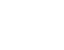 CLIENTE:PREFEITURA MUNICIPAL DE ANAPU03/12/202112:24:52SISTEMA:FOLHA DE PAGAMENTOUsuário:RELATORIO:RELATORIO DE FUNCIONÁRIOS PERSONALIZADOPágina1de21Ano:- Novembro de 2021Tipo de Folha:N - Folha NormalMatrículaNomeCargoSal. BrutoTot. DescontosSal. Líquido0010032ADELAIDE LIMA BARBOSAAUXILIAR ADMINISTRATIVO CT1.900,0082,501.817,500001912ADELAIDE MARTINS DE MACEDO DOS SANTOSPROFESSOR N SUPERIOR5.848,202.519,143.329,060002092ADEMAR BENICIO DOS SANTOSVIGIA1.404,33465,44938,890009804ADENILSON OLIVEIRA DOS SANTOSVIGIA CT1.196,5082,501.114,000000393ADNA SANTANA DA SILVA AMARALPROFESSOR N SUPERIOR6.316,062.980,813.335,250002168ADRIANA DA CONCEICAO SILVASERVENTE1.359,35412,12947,230010142ADRIANA FERREIRA DA SILVACUIDADOR(A) CT1.100,0082,501.017,500006737ADRIANO LEOPOLDINO DA SILVAVIGIA1.357,52461,02896,500000115AENISON PRATES FREITASPROFESSOR N SUPERIOR7.428,083.568,693.859,390000877AFONSO GARCIA DOS SANTOSPROFESSOR N SUPERIOR8.874,443.656,725.217,720010154AGNOLIA ROCHA DE ALMEIDACOORDENADOR(A) PEDAGOGICO3.939,88446,653.493,230010233ALAIR LOURDES PAULAAUXILIAR ADMINISTRATIVO CT2.000,0083,511.916,490009703ALBA VALERIA RAMALHO AGUIARCOORDENADOR(A) PEDAGOGICO3.752,27403,793.348,480005999ALCIMAR SILVA DOS SANTOSPROFESSOR N SUPERIOR5.304,482.465,112.839,370010065ALDA REGINA NEVES DOS SANTOSPROFESSOR N SUPERIOR CT2.222,50205,752.016,750010152ALDENICE DE JESUS SANTOS DE MELOCUIDADOR(A) CT1.151,2782,501.068,770010099ALDENORA DOS SANTOS BRANDAOSERVENTE CT1.100,0082,501.017,500009815ALDERINA CHAGAS SILVAPROFESSOR N SUPERIOR CT2.222,50217,242.005,260002515ALEIANE MORAIS DA SILVA BRITOSERVENTE1.400,09421,09979,000009955ALESSANDRA CARMO BEZERRAPROFESSOR N SUPERIOR CT2.222,50165,342.057,160002516ALESSANDRA DE SOUZA BATISTA VIEIRASERVENTE1.526,81137,611.389,200007185ALESSANDRO ARAUJO ALMEIDAPROFESSOR N SUPERIOR3.920,50599,863.320,640002073ALEXANDRE COELHO RODRIGUESVIGIA1.455,85101,221.354,630009961ALMIR GARCIA DE OLIVEIRAVIGIA CT1.196,5082,501.114,000008305AMADILSON FARIAS DA SILVADIRETOR DE PROGAMAS,PROJETOS E AÇOES EDUCATIVAS E FORMATIVAS5.253,17826,354.426,820009816ANA CLAUDIA MORAIS DE OLIVEIRAPROFESSOR NÍVEL MÉDIO CT1.905,00139,361.765,640000387ANA CRISTINA ALVES DOS REISPROFESSOR N SUPERIOR6.647,292.334,404.312,890002040ANA FLAVIA CARMO BEZERRASERVENTE1.884,48156,841.727,640000117ANA KELINE DA SILVA GONZAGAPROFESSOR N SUPERIOR3.588,012.092,251.495,760002262ANA LUCIA ALVES DOS SANTOSSERVENTE1.308,08523,60784,480009817ANA LUCIA CHAVES DE OLIVEIRAPROFESSOR N SUPERIOR CT2.222,50205,752.016,750002170ANA LUCIA DA SILVASERVENTE1.359,35376,71982,640000098ANA MARIA BARBOSA DE MORAISPROFESSOR N SUPERIOR6.154,903.444,942.709,960000512ANA MARIA RODRIGUES DE SOUSAPROFESSOR N SUPERIOR6.154,902.697,673.457,230000534ANA MIRES DA SILVA CARVALHOSERVENTE1.309,16123,411.185,750000405ANA PAULA DA SILVA FERREIRAPROFESSOR N SUPERIOR6.647,293.169,113.478,180002228ANA PAULA RAMOS MEDEIROSSERVENTE1.308,08419,79888,29PREFEITURA MUNICIPAL DE ANAPUAVENIDA GETULIO VARGAS,98 - CENTRO - ANAPU/PACLIENTE:PREFEITURA MUNICIPAL DE ANAPU03/12/202112:24:52SISTEMA:FOLHA DE PAGAMENTOUsuário:RELATORIO:RELATORIO DE FUNCIONÁRIOS PERSONALIZADOPágina2de21Ano:- Novembro de 2021Tipo de Folha:N - Folha NormalMatrículaNomeCargoSal. BrutoTot. DescontosSal. Líquido0002199ANDERSON DE ARAUJO PRACZCOORD.DE PLANEJAMENTO,ORÇAMENTO E FINANÇAS2.820,46220,332.600,130002111ANDERSON NIELSON CAVALCANTE DA ROCHAAUX. DE SERVICOS GERAIS1.508,08744,03764,050010234ANDRE LIMA ROCHAPROFESSOR NÍVEL MÉDIO CT1.587,50113,381.474,120010150ANDREA MACHADO DE ALMEIDACUIDADOR(A) CT1.151,2782,501.068,770001262ANDREIA DE PAULA SANTOS DA SILVAPROFESSOR N SUPERIOR8.889,702.031,276.858,430006716ANDREIA LEAO DE SOUSASERVENTE1.210,00419,91790,090000207ANELI PEREIRA DA SILVA MOREIRAPROFESSOR N SUPERIOR8.204,592.049,296.155,300009818ANGELA DA CONCEICAOPROFESSOR N SUPERIOR CT2.121,47169,251.952,220002221ANITA MARTINS DE SOUZASERVENTE2.463,08506,371.956,710000119ANTONIA FERREIRA DA SILVA SOUSAPROFESSOR N SUPERIOR7.911,561.968,715.942,850002212ANTONIA GOMES DA SILVASERVENTE1.180,48421,09759,390002171ANTONIA MARQUES DE ARAUJOSERVENTE1.308,08298,731.009,350000582ANTONIA RITA DO NASCIMENTO VIEIRAPROFESSOR N SUPERIOR6.401,093.104,353.296,740009819ANTONIA SANTOS DA SILVAPROFESSOR NÍVEL MÉDIO CT1.690,04113,381.576,660000120ANTONILDES SILVA PEREIRAPROFESSOR N SUPERIOR8.614,812.063,696.551,120000453ANTONIO ALVES DOS REISPROFESSOR N SUPERIOR6.241,061.834,044.407,020002255ANTONIO CARLOS MARTINS DA SILVAVIGIA1.335,28543,49791,790002069ANTONIO CELSO DE SOUSA SANTANAVIGIA1.404,33425,75978,580007206ANTONIO DE OLIVEIRA ANJOSSECRETARIO(A) ESCOLAR2.476,66934,681.541,980009735ANTONIO JOSE ALVES DA CONCEIÇÃOVIGIA CT1.196,5082,501.114,000002078ANTONIO VALCI SILVA LIMAVIGIA1.455,60450,331.005,270000740APOLINARIO FARIAS DA SILVAPROFESSOR N SUPERIOR6.647,292.333,604.313,690000998ARAILDO SOUZA MIRANDAESPECIALISTA EM EDUCAÇÃO6.082,561.211,824.870,740009820ARNALDO SILVA OLIVEIRAPROFESSOR N SUPERIOR CT2.333,63184,092.149,540002133ARNOBIO AGUIAR SILVEIRAPROFESSOR N SUPERIOR2.924,101.656,341.267,760000401ATANASIO ALVES DE OLIVEIRAPROFESSOR N SUPERIOR8.423,611.992,316.431,300002245AUDENES DIAS DOS SANTOSAUXILIAR ADMINISTRATIVO-2364,59328,0436,550010139AURIENE CARVALHO NASCIMENTOSERVENTE CT1.100,0082,501.017,500009980AURINELIA MARIA DE JESUS ABREUPROFESSOR N SUPERIOR CT4.444,99687,173.757,820010040BARBARA SANTOS DE DEAAUXILIAR ADMINISTRATIVO CT1.430,00192,501.237,500009821BEATRIZ AGUSTINHO ALVESPROFESSOR N SUPERIOR CT2.222,50165,342.057,160009822BEATRIZ DA SILVA LUZ LOPESPROFESSOR N SUPERIOR CT3.333,75338,782.994,970000454BENEDITO GOMES DE LIMAPROFESSOR N SUPERIOR5.686,791.066,044.620,750006719BERNADETE DE BRITO ORLANDISERVENTE1.312,54376,21936,330002095BERNARDO SANTOS LIMA JUNIORVIGIA1.918,73625,441.293,290000423BETANIA PEREIRA DE OLIVEIRAPROFESSOR N SUPERIOR6.917,603.387,603.530,000009823BILDENETE MEDEIROS DOS SANTOSPROFESSOR N SUPERIOR CT4.444,99687,173.757,82PREFEITURA MUNICIPAL DE ANAPUAVENIDA GETULIO VARGAS,98 - CENTRO - ANAPU/PACLIENTE:PREFEITURA MUNICIPAL DE ANAPU03/12/202112:24:52SISTEMA:FOLHA DE PAGAMENTOUsuário:RELATORIO:RELATORIO DE FUNCIONÁRIOS PERSONALIZADOPágina3de21Ano:- Novembro de 2021Tipo de Folha:N - Folha NormalMatrículaNomeCargoSal. BrutoTot. DescontosSal. Líquido0006765BRENDA VANIA DA SILVA SOUSAAUXILIAR ADMINISTRATIVO-21.210,00500,77709,230009957BRUNA BRITO MAGALHAESPROFESSOR NÍVEL MÉDIO CT1.587,50113,381.474,120010157BRUNA DE SA ARAUJOCUIDADOR(A) CT1.100,0082,501.017,500009824CAMILA SILVA E SOUSAPROFESSOR NÍVEL MÉDIO CT1.638,77113,381.525,390002047CARLA CELIA DA SILVASERVENTE1.308,08327,54980,540009825CARLA JULIANA LIMA DE MORAISPROFESSOR N SUPERIOR CT2.222,50176,832.045,670009826CARLINHA BARBOSA PINTOPROFESSOR N SUPERIOR CT2.444,75184,092.260,660000121CARLOS ALBERTO DAVILAPROFESSOR N SUPERIOR7.999,473.141,824.857,650000723CARLOS MAGNO CARVALHO SILVAPROFESSOR N SUPERIOR5.077,79913,114.164,680009827CARLOS ORLANDO BRITO CIRQUEIRAPROFESSOR N SUPERIOR CT3.333,75384,172.949,580009828CARLOS VINICIUS FERREIRA ALVESPROFESSOR N SUPERIOR CT3.333,75384,172.949,580009829CERLEI KELIN DUTRA DE OLIVEIRAPROFESSOR N SUPERIOR CT2.222,50176,832.045,670009830CESAR SILVA SANTOSPROFESSOR NÍVEL MÉDIO CT1.269,9987,401.182,590009831CIRLENE DE JESUS OLIVEIRAPROFESSOR NÍVEL MÉDIO CT1.741,31113,381.627,930010006CLARICE BORGES DE OLIVEIRAPROFESSOR N SUPERIOR CT2.121,47165,341.956,130009704CLAUDEILTON SOUSA DA SILVACOORDENADOR(A) PEDAGOGICO3.939,891.687,762.252,130002225CLAUDELICE NASCIMENTO SANTOSSERVENTE1.308,08400,80907,280000583CLAUDETE BARBOSA DE MORAISPROFESSOR N SUPERIOR6.401,092.006,294.394,800001971CLAUDETE LISBOA DE SOUZA NUNESSERVENTE1.410,62101,221.309,400002822CLAUDIA GAMA FERNANDES MOREIRAAUX. DE SERVICOS GERAIS1.283,27390,95892,320006853CLAUDIA MACEDO DA SILVASERVENTE1.261,27419,25842,020002006CLAUDIA MARCIA CAVALCANTE ARAUJOAGENTE ADMINISTRATIVO1.595,68127,111.468,570001159CLAUDIA TORRES VIANA SOUZAPROFESSOR N SUPERIOR8.852,274.554,764.297,510009832CLEBIO SOUSA DE LIMAPROFESSOR N SUPERIOR CT3.333,75384,172.949,580002117CLECIANE ALVES MARTINELLIAUXILIAR ADMINISTRATIVO-21.532,60116,811.415,790010239CLECIANE LOPES DA SILVASERVENTE CT1.100,0082,501.017,500010190CLEDNA DA SILVA ESPINASERVENTE CT1.202,5482,501.120,040010001CLEIA APARECIDA DIAS SANTIAGOAUXILIAR ADMINISTRATIVO CT1.100,0082,501.017,500009833CLEIA MACHADO DE ALMEIDAPROFESSOR N SUPERIOR CT2.222,50176,832.045,670010216CLEIA RODRIGUES DA SILVA XAVIERAUXILIAR ADMINISTRATIVO CT1.100,0082,501.017,500006724CLEIDE QUEIROZ DA CRUZ DE SOUSASERVENTE1.312,54439,73872,810002018CLEIDIANE NERES DE SAAGENTE ADMINISTRATIVO3.725,50933,362.792,140001946CLEILANE FERREIRA HOLANDAESPECIALISTA EM EDUCAÇÃO6.082,562.641,583.440,980009962CLEISON PARDINHO BARROSOVIGIA CT1.196,5082,501.114,000010060CLEITIANE SILVA SOUSAPROFESSOR N SUPERIOR CT1.226,9280,311.146,610006766CLEITON GOMES DOS SANTOSVIGIA1.306,25468,37837,880000445CLENILDE ABREU SILVEIRAPROFESSOR N SUPERIOR3.520,611.227,522.293,09PREFEITURA MUNICIPAL DE ANAPUAVENIDA GETULIO VARGAS,98 - CENTRO - ANAPU/PACLIENTE:PREFEITURA MUNICIPAL DE ANAPU03/12/202112:24:52SISTEMA:FOLHA DE PAGAMENTOUsuário:RELATORIO:RELATORIO DE FUNCIONÁRIOS PERSONALIZADOPágina4de21Ano:- Novembro de 2021Tipo de Folha:N - Folha NormalMatrículaNomeCargoSal. BrutoTot. DescontosSal. Líquido0010031CLESSIANE LEAL SANTOSAUXILIAR ADMINISTRATIVO CT1.900,0082,501.817,500002448CLEUZEMIR DE JESUS LIRAPROFESSOR N SUPERIOR5.859,732.769,613.090,120002522CLODOALDO GOMES PEREIRAVIGIA1.342,73468,13874,600009835COLEMAR PEREIRA DE SOUSAPROFESSOR N SUPERIOR CT4.444,991.446,112.998,880010080COSME ANTONIO DA SILVA RIBEIROAUXILIAR ADMINISTRATIVO CT1.900,0082,501.817,500001923CRISTIANE DA SILVAPROFESSOR N SUPERIOR6.316,063.036,983.279,080002036CRISTIANE RIBEIRO LEITE BRANDAOSERVENTE1.308,08335,85972,230002229CRISTINA GOMES DA SILVASERVENTE1.410,62101,221.309,400001920CYNTHIA RODRIGUES DA SILVA BRITOPROFESSOR N SUPERIOR6.316,063.062,243.253,820009836DAIANE CARDOSO DA SILVAPROFESSOR N SUPERIOR CT2.222,50176,832.045,670006759DAIANI TAVARES DE SOUZASERVENTE1.210,00410,58799,420002524DALVANIRA VIEIRA CHAGAS GOMESPROFESSOR N SUPERIOR6.015,282.589,463.425,820010191DANIEL DA SILVA FRAGAMOTORISTA I CT1.470,0091,501.378,500009742DANIEL FRAGOSO GOMESAUX. DE SERVIÇOS GERAIS CT2.200,0098,512.101,490000156DANIEL MENDES DA COSTAMOTORISTA III2.906,93911,521.995,410009837DANILO FLOR DA SILVAPROFESSOR NÍVEL MÉDIO CT3.175,00403,372.771,630010110DARLENE SANTOS DE SOUSAAUXILIAR ADMINISTRATIVO CT1.100,0082,501.017,500010008DAYANA SOUZA MACIEIRA ALVESPROFESSOR N SUPERIOR CT2.222,50176,832.045,670010097DEBORA FERREIRA DE SOUZASERVENTE CT1.100,0082,501.017,500010066DEBORA FREITAS GOMESPROFESSOR N SUPERIOR CT2.222,50165,342.057,160009839DEBORA LIMA DE SOUZAPROFESSOR N SUPERIOR CT2.222,50176,832.045,670010141DEIJANIRA DE ALCANTARA GOLESAUXILIAR ADMINISTRATIVO CT1.100,0082,501.017,500009840DEL RUBENS MAIA PIMENTELPROFESSOR N SUPERIOR CT4.444,99725,333.719,660002044DELCINEIA NASCIMENTO DOS SANTOSSERVENTE1.543,47613,67929,800009705DEMIVALDO DE JESUS SANTOSCHEFE DE TRANSPORTE DAS-52.904,55981,671.922,880002289DENISE ARAUJO PINHEIROPROFESSOR N SUPERIOR4.824,761.740,283.084,480010091DENISE PEREIRA DA SILVAAUXILIAR ADMINISTRATIVO CT1.100,0082,501.017,500009841DENIZE SOARES ALVESPROFESSOR N SUPERIOR CT2.222,50176,832.045,670001911DENNY FRANK DOS SANTOS FERREIRAPROFESSOR N SUPERIOR6.316,062.690,073.625,990009706DEUZERINA SANTOS MUNIZ DE LIMACOORDENADOR(A) PEDAGOGICO3.752,27432,233.320,040001917DEUZIANE SILVA LEALPROFESSOR N SUPERIOR6.386,242.709,893.676,350002126DEYSE SOCORRO MIRANDA JUSTINOAUXILIAR ADMINISTRATIVO-21.220,7588,751.132,000010235DILMA SANTANA DE DEUSPROFESSOR NÍVEL MÉDIO CT1.587,50113,381.474,120002290DILZA EVANGELISTA DE SAESPECIALISTA EM EDUCAÇÃO6.015,292.854,113.161,180002172DINEUSA PEREIRA DOS SANTOSSERVENTE1.423,58111,621.311,960009968DIOMAR FERREIRA DE LIMASERVENTE CT1.202,5482,501.120,040010232DIUMAIANE FREITAS NASCIMENTOSERVENTE CT1.100,0082,501.017,50PREFEITURA MUNICIPAL DE ANAPUAVENIDA GETULIO VARGAS,98 - CENTRO - ANAPU/PACLIENTE:PREFEITURA MUNICIPAL DE ANAPU03/12/202112:24:52SISTEMA:FOLHA DE PAGAMENTOUsuário:RELATORIO:RELATORIO DE FUNCIONÁRIOS PERSONALIZADOPágina5de21Ano:- Novembro de 2021Tipo de Folha:N - Folha NormalMatrículaNomeCargoSal. BrutoTot. DescontosSal. Líquido0009842DIVINA NUNES OLIVEIRAPROFESSOR N SUPERIOR CT2.222,50165,342.057,160009844DIVINO ARAUJO DE JESUSPROFESSOR N SUPERIOR CT2.222,50217,242.005,260009845DJANIRA FATIMA DA SILVA MOREIRAPROFESSOR N SUPERIOR CT2.222,50176,832.045,670009976DOUGLAS LIMA DA CRUZPROFESSOR NÍVEL MÉDIO CT1.587,50113,381.474,120006789DOUGLAS SOUSA FERREIRAAGENTE ADMINISTRATIVO1.325,25290,501.034,750009846DULCILENE GOMES DA SILVAPROFESSOR N SUPERIOR CT2.222,50176,832.045,670009847DYELLEM VELOSO LIMAPROFESSOR NÍVEL MÉDIO CT2.698,75255,522.443,230009967EDILEUSA MACENA DA LUZSERVENTE CT1.100,0082,501.017,500010104EDILEUSA MENEZES SANTOSSERVENTE CT1.151,2782,501.068,770002173EDILEUSA STORCH DA SILVASERVENTE1.359,35402,40956,950010105EDILEUZA DOS SANTOS COSTASERVENTE CT1.100,0082,501.017,500002513EDILEUZA GOMES DA COSTASERVENTE1.651,74478,931.172,810000124EDILEUZA PEREIRA DA SILVAPROFESSOR N SUPERIOR8.204,583.321,904.882,680006720EDILMA DE SOUZAAUXILIAR ADMINISTRATIVO-21.261,27403,87857,400002068EDIMAR GOMES NOGUEIRAVIGIA1.410,62482,71927,910000309EDINALDO LIMA DE OLIVEIRAAGENTE ADMINISTRATIVO1.951,61694,201.257,410000456EDINALVA GOMES DA SILVAPROFESSOR N SUPERIOR6.893,481.468,285.425,200000125EDINAN PEREIRA DOS SANTOSPROFESSOR N SUPERIOR7.911,561.968,715.942,850000700EDINEIA LEANDRO DA SILVA NASCIMENTOSERVENTE1.309,16554,88754,280000411EDINEIDE SALES NASCIMENTOPROFESSOR N SUPERIOR7.385,881.650,035.735,850001013EDINOMAR PEREIRA DIASPROFESSOR N SUPERIOR6.082,131.263,844.818,290009970EDIONE PEREIRA BRITOVIGIA CT1.196,5082,501.114,000009739EDISON BRAZ DOS SANTOSVIGIA CT1.196,5082,501.114,000002176EDIVAM GOMES DE JESUS ANDRADESERVENTE1.474,85501,54973,310009764EDIVAN CARVALHO PERESCOORDENADOR(A) PEDAGOGICO3.752,271.566,572.185,700009848EDIVAN FRANCISCO DE SOUZAPROFESSOR N SUPERIOR CT3.333,75384,172.949,580009998EDIVANDA CONCEIÇAO DE BRITOAUXILIAR ADMINISTRATIVO CT1.151,2782,501.068,770000126EDNA CARMEN TORRES SILVAPROFESSOR N SUPERIOR6.007,052.644,463.362,590009849EDNA COSTA MATOSPROFESSOR NÍVEL MÉDIO CT2.381,25200,742.180,510000493EDNA FERREIRA CARVALHOPROFESSOR N SUPERIOR6.893,481.566,765.326,720002220EDNA MARIA DAS CHAGAS SOUSA SILVASERVENTE1.308,08371,38936,700000701EDNA MARTINS DA SILVASERVENTE1.309,16538,66770,500000127EDNA OLIVEIRA DE SOUSAPROFESSOR N SUPERIOR7.325,523.124,854.200,670009714EDSON COSTA MATOSVIGIA CT1.746,5082,501.664,000010185ELANIA SILVA DOS SANTOSAUXILIAR ADMINISTRATIVO CT1.100,0082,501.017,500006718ELCIVAN GOMES DE JESUSCOORDENADOR(A) PEDAGOGICO5.253,17783,694.469,480010081ELEM MARIA XAVIER MOTASERVENTE CT1.100,0082,501.017,50PREFEITURA MUNICIPAL DE ANAPUAVENIDA GETULIO VARGAS,98 - CENTRO - ANAPU/PACLIENTE:PREFEITURA MUNICIPAL DE ANAPU03/12/202112:24:52SISTEMA:FOLHA DE PAGAMENTOUsuário:RELATORIO:RELATORIO DE FUNCIONÁRIOS PERSONALIZADOPágina6de21Ano:- Novembro de 2021Tipo de Folha:N - Folha NormalMatrículaNomeCargoSal. BrutoTot. DescontosSal. Líquido0000182ELENICE MOURA DA SILVAAUXILIAR ADMINISTRATIVO-21.776,79644,301.132,490010189ELIANDERSON FERREIRA E SILVAPROFESSOR N SUPERIOR CT2.222,50176,832.045,670001933ELIANE CANTANHEDE CASTROPROFESSOR N SUPERIOR5.848,201.570,974.277,230009850ELIANE DAMASCENOPROFESSOR N SUPERIOR CT2.222,50165,342.057,160009800ELIDIANE ARAUJO DOS SANTOSPROFESSOR N SUPERIOR CT2.222,50217,242.005,260000113ELIENE BARBOSA MARQUES DE AMORIMSERVENTE1.309,16410,22898,940006838ELIENE DE AMORIM SANTOSSERVENTE1.210,00404,45805,550002745ELIENE DE SOUSA LOPESSERVENTE1.297,7595,681.202,070006839ELIENE PRATES ALMEIDASERVENTE1.210,00404,79805,210002122ELIENE SARAIVA DE SOUZAAUXILIAR ADMINISTRATIVO-22.636,33488,002.148,330009997ELIENE SILVA DOS SANTOSAUXILIAR ADMINISTRATIVO CT1.202,5482,501.120,040002593ELIEZIO SILVA SANTOSPROFESSOR N SUPERIOR6.316,062.964,853.351,210010085ELINALVA BATISTA RODRIGUESSERVENTE CT1.151,2782,501.068,770000702ELIONETE DA COSTA CHAGASSERVENTE1.527,50475,251.052,250002041ELIS REGINA DE SOUZA VALESERVENTE1.808,08406,931.401,150000555ELIS REGINA PEREIRA BATISTAPROFESSOR N SUPERIOR6.647,291.499,065.148,230002243ELISANGELA DA SILVA FERREIRAAUXILIAR ADMINISTRATIVO-21.551,75118,541.433,210010263ELISANGELA DE SOUZA OLIVEIRAPROFESSOR N SUPERIOR CT2.222,50176,832.045,670009852ELISVONETE FRANCISCO DOS S RODRIGUESPROFESSOR N SUPERIOR CT2.222,50165,342.057,160009853ELIZABETE DOS REIS CAVALCANTE PORTILHOPROFESSOR N SUPERIOR CT2.444,75255,292.189,460000489ELIZABETH ARAUJO DOS SANTOSPROFESSOR N SUPERIOR6.401,093.121,743.279,350010088ELIZAETE ALVES DE ANDRADEAUXILIAR ADMINISTRATIVO CT1.151,2782,501.068,770010188ELIZANE DE DEUS LIMA SOUZAPROFESSOR NÍVEL MÉDIO CT2.381,25200,742.180,510009854ELIZANGELA GOMES DA SILVAPROFESSOR N SUPERIOR CT2.222,50176,832.045,670006855ELIZANY DE MIRANDA OLIVEIRASERVENTE1.261,27423,93837,340006706ELIZETE FERREIRA SOUZASERVENTE1.210,00401,30808,700002235ELIZETE MORAIS DE SOUZASERVENTE1.461,89463,78998,110009988ELIZIETE CARMO DA SILVAPROFESSOR N SUPERIOR CT2.121,47165,341.956,130000416ELVINA DE SOUSA SILVA LOURENCOPROFESSOR N SUPERIOR6.647,292.596,644.050,650010015ELZA COSTA MATOSPROFESSOR N SUPERIOR CT2.121,47165,341.956,130000280ELZIO ALVESMOTORISTA III2.153,53654,891.498,640010155ELZIRA RODRIGUES MOREIRASERVENTE CT1.100,0082,501.017,500000488ENEDINA FREITAS GOMESPROFESSOR N SUPERIOR7.238,161.693,955.544,210009855ERINALDO NUNES VIDALPROFESSOR N SUPERIOR CT3.333,75444,782.888,970002508ERISVONE ARAUJO MAGALHAESSERVENTE1.239,24414,70824,540010138ERIVANE COELHO FEITOSASERVENTE CT1.151,2782,501.068,770000209ERIVELDO SILVA SANTOSPROFESSOR N SUPERIOR6.647,292.948,863.698,43PREFEITURA MUNICIPAL DE ANAPUAVENIDA GETULIO VARGAS,98 - CENTRO - ANAPU/PACLIENTE:PREFEITURA MUNICIPAL DE ANAPU03/12/202112:24:52SISTEMA:FOLHA DE PAGAMENTOUsuário:RELATORIO:RELATORIO DE FUNCIONÁRIOS PERSONALIZADOPágina7de21Ano:- Novembro de 2021Tipo de Folha:N - Folha NormalMatrículaNomeCargoSal. BrutoTot. DescontosSal. Líquido0009858ERLISON BARBOSA CARVALHOPROFESSOR NÍVEL MÉDIO CT2.381,25200,742.180,510009859ESTER DA CONCEICAO LEALPROFESSOR N SUPERIOR CT2.222,50176,832.045,670006733EUCILEIA GAIOZO DA SILVASERVENTE1.363,81481,85881,960006837EUNICE RODRIGUES FERREIRASERVENTE1.210,00488,06721,940009801EUSTEFANO OLIVEIRA SILVA SANTOSPROFESSOR N SUPERIOR CT4.444,991.740,232.704,760006833EUZENIR MIRANDA DA SILVASERVENTE1.210,00114,401.095,600006682EUZICLEIA OLIVEIRA BAHIASECRETARIO(A) ESCOLAR3.074,51963,722.110,790009861EVA EVARISTO FERREIRA ALVESPROFESSOR NÍVEL MÉDIO CT1.587,50113,381.474,120009862EVANDRO DOS SANTOS SOUSAPROFESSOR N SUPERIOR CT4.444,99687,173.757,820009863EZEQUIAS COSTA DO NASCIMENTOPROFESSOR N SUPERIOR CT4.000,50539,073.461,430002102EZEQUIEL GOMES DA SILVAMOTORISTA III2.719,77859,411.860,360002519FABIANA CARVALHO DE OLIVEIRASERVENTE1.290,51432,81857,700010246FABIANA LIMA DA ROCHASERVENTE1.202,5482,501.120,040006843FABIANA RIBEIRO LIMA FREITASAGENTE ADMINISTRATIVO1.551,55143,521.408,030009707FABIO DA SOLIDADE BRITOSUPERVISOR DE ESCOLA5.791,952.526,493.265,460010211FABRICIA DE SANTANA OLIVEIRAPROFESSOR NÍVEL MÉDIO CT1.690,04113,381.576,660002512FABRINA SANTOS SANTANASERVENTE1.239,24495,36743,880010208FERNANDA ARAUJO DE OLIVEIRAAUXILIAR ADMINISTRATIVO CT1.298,2782,501.215,770009717FERNANDO MARQUES DA SILVAVIGIA CT1.196,5082,501.114,000002232FLAVIA LOURENCO SOUSASERVENTE1.461,89492,75969,140002074FLAVIANO RODRIGUES DE LIMAVIGIA1.840,36509,891.330,470009864FLAVIO ALVES BATISTAPROFESSOR N SUPERIOR CT3.333,75444,782.888,970009865FRANCIDALVA CONCEICAO DOS SANTOSPROFESSOR N SUPERIOR CT2.222,50165,342.057,160010009FRANCIDALVA DA SILVA FILADELFOPROFESSOR NÍVEL MÉDIO CT1.741,31113,381.627,930010143FRANCILEIDE CARVALHO DOS SANTOSSERVENTE CT1.151,2782,501.068,770010131FRANCILENE VIEIRA COSTACUIDADOR(A) CT1.100,0082,501.017,500009993FRANCIMAR NUNES RIBEIROPROFESSOR N SUPERIOR CT2.121,47169,251.952,220002254FRANCINALDO FERREIRA DA SILVAVIGIA1.455,60472,17983,430006764FRANCINALVA BATISTA RODRIGUESSERVENTE1.261,27424,44836,830002222FRANCINETE LOPES LACERDASERVENTE1.308,08478,21829,870009866FRANCISCA BERNARDINO DA SILVAPROFESSOR N SUPERIOR CT2.222,50217,242.005,260000184FRANCISCA CELIA DA SILVA MORAISSERVENTE1.335,04125,741.209,300009990FRANCISCA CONCEICAO BARROSPROFESSOR N SUPERIOR CT2.121,47169,251.952,220002238FRANCISCA DA ROCHA LIMAAUXILIAR ADMINISTRATIVO-21.359,35101,221.258,130009708FRANCISCA MARIA DE OLIVEIRACOORDENADOR(A) PEDAGOGICO5.253,17877,594.375,580006728FRANCISCA NUNES DA SILVAAUXILIAR ADMINISTRATIVO-21.312,54514,04798,500010108FRANCISCO ALVES PEREIRASERVENTE CT1.100,00313,50786,50PREFEITURA MUNICIPAL DE ANAPUAVENIDA GETULIO VARGAS,98 - CENTRO - ANAPU/PACLIENTE:PREFEITURA MUNICIPAL DE ANAPU03/12/202112:24:52SISTEMA:FOLHA DE PAGAMENTOUsuário:RELATORIO:RELATORIO DE FUNCIONÁRIOS PERSONALIZADOPágina8de21Ano:- Novembro de 2021Tipo de Folha:N - Folha NormalMatrículaNomeCargoSal. BrutoTot. DescontosSal. Líquido0002821FRANCISCO ANDRE DA SILVAVIGIA1.438,0395,031.343,000000129FRANCISCO BATISTA COSTAPROFESSOR N SUPERIOR7.020,492.681,434.339,060000471FRANCISCO CARVALHO DA SILVAPROFESSOR N SUPERIOR5.848,202.697,953.150,250009807FRANCISCO DANIEL FARIAS TORRESVIGIA CT1.196,5082,501.114,000000399FRANCISCO DE SOUZAPROFESSOR NIVEL MEDIO1.898,76747,921.150,840002003FRANCISCO DE SOUZA SANTANASECRETARIO(A) ESCOLAR3.143,43237,712.905,720000662FRANCISCO ELOI DE MEDEIROS NETOPROFESSOR N SUPERIOR10.008,435.037,414.971,020008155FRANCISCO FERNANDO SILVEIRAMOTORISTA II2.275,54806,061.469,480000307FRANCISCO GOMES NETOPROFESSOR N SUPERIOR2.324,25173,912.150,340002253FRANCISCO NASCIMENTO DA SILVAVIGIA1.404,33101,221.303,110000131FRANCISCO PEREIRA DE MELOPROFESSOR N SUPERIOR7.618,541.829,955.788,590010002FRANCISVALDO ALVES DO NASCIMENTOVIGIA CT1.299,0482,501.216,540002234FRANCY DE JESUS RAMOS DA SILVASERVENTE1.261,88496,90764,980009867GEANE FERREIRA DA SILVAPROFESSOR N SUPERIOR CT3.333,75338,782.994,970010033GENEUVANIA SANTIAGO QUINTANILIAPROFESSOR N SUPERIOR CT4.444,99687,173.757,820010219GENILZA ROSA DE LIMAPROFESSOR N SUPERIOR CT2.402,50165,342.237,160009869GEOVANE BEZERRA DE SOUSAPROFESSOR N SUPERIOR CT4.444,99687,173.757,820001801GESSIKA SILVA RODRIGUESPROFESSOR N SUPERIOR5.021,27811,384.209,890002293GIDEVALDO ALVES FERREIRAMOTORISTA III2.450,01468,881.981,130001990GILCIRENE ROSA DOS SANTOSSERVENTE1.308,08512,84795,240002054GILDACI DE MARIA TEIXEIRA SOARESSERVENTE1.440,93138,651.302,280002079GILDEMIR DA SILVA ARAUJOVIGIA1.455,60582,09873,510006859GILDINEY ARAUJO RAMOSSERVENTE1.261,27489,93771,340002175GILFRAN CARLOS SANTOS SALAZARPROFESSOR N SUPERIOR5.848,202.183,913.664,290009870GILMARA DA CONCEIÇAO CARVALHOPROFESSOR N SUPERIOR CT2.222,50165,342.057,160009871GISELE SOUSA DA SILVAPROFESSOR N SUPERIOR CT2.222,50176,832.045,670010073GISELIA NASCIMENTO DOS SANTOSPROFESSOR N SUPERIOR CT3.182,21361,442.820,770000682GIULIANO SOUZA GUZZOPROFESSOR N SUPERIOR1.521,88117,421.404,460009744GIVANILDO SANTOS DE SOUZAVIGIA CT1.247,7782,501.165,270010227GLAUCE NUNES DOS SANTOSNUTRICIONISTA CT3.280,00276,183.003,820009872GLEICIANE PEREIRA DE OLIVEIRAPROFESSOR NÍVEL MÉDIO CT1.587,50113,381.474,120009873GRACILIA DOS SANTOS CARVALHOPROFESSOR N SUPERIOR CT2.222,50176,832.045,670010183HELAINE DE JESUS LIMASERVENTE CT1.151,2782,501.068,770010075HELEDIS DA COSTA CHAVESPROFESSOR N SUPERIOR CT4.249,681.582,292.667,390009874HELENA ARAUJO DOS SANTOSPROFESSOR N SUPERIOR CT2.222,50165,342.057,160001381HELENO DA SILVAPROFESSOR N SUPERIOR6.140,612.944,833.195,780009760HELOISA HELENA SILVA DO NASCIMENTOPROFESSOR N SUPERIOR CT2.222,50176,832.045,67PREFEITURA MUNICIPAL DE ANAPUAVENIDA GETULIO VARGAS,98 - CENTRO - ANAPU/PACLIENTE:PREFEITURA MUNICIPAL DE ANAPU03/12/202112:24:52SISTEMA:FOLHA DE PAGAMENTOUsuário:RELATORIO:RELATORIO DE FUNCIONÁRIOS PERSONALIZADOPágina9de21Ano:- Novembro de 2021Tipo de Folha:N - Folha NormalMatrículaNomeCargoSal. BrutoTot. DescontosSal. Líquido0009875HOSANA APARECIDA FONSECA DE SOUSAPROFESSOR N SUPERIOR CT2.325,04184,092.140,950002461HOZANETE SILVA DE SOUSAPROFESSOR N SUPERIOR5.792,492.345,973.446,520000212IDACI RODRIGUES DE ANDRADEPROFESSOR N SUPERIOR3.158,031.055,552.102,480008615IDELVANDE PAZ DA SILVAAUXILIAR ADMINISTRATIVO-21.572,28125,001.447,280002091ILCINEI BENTO FERREIRAVIGIA1.840,36381,661.458,700002231ILEIDE MARIA DO CARMO MIRANDASERVENTE1.342,73104,341.238,390009709ILHANSMAR AIRES NUMERIANOCOORDENADOR(A) PEDAGOGICO5.253,171.613,963.639,210000382ILZA PEREIRA AGUIARPROFESSOR N SUPERIOR7.065,824.035,493.030,330009876ILZENIR SOARES SANTOSPROFESSOR N SUPERIOR CT2.222,50176,832.045,670009877INDIANARA SOUSA DA SILVAPROFESSOR N SUPERIOR CT2.222,50165,342.057,160009878IOLANDA DA CONCEICAO COSTAPROFESSOR NÍVEL MÉDIO CT1.741,31113,381.627,930010069IRAILDES TORRES DA COSTAPROFESSOR N SUPERIOR CT2.222,50877,511.344,990000132IRANILDA FELIX DE OLIVEIRAPROFESSOR N SUPERIOR7.671,293.616,574.054,720000857IRENE PEREIRA DA SILVAPROFESSOR N SUPERIOR6.893,483.234,273.659,210002075IRES EVANGELISTA DANTASVIGIA1.763,13427,091.336,040000499IRISLENE SANTANA TEIXEIRAPROFESSOR N SUPERIOR6.401,091.381,375.019,720002694IRISNEIDE DA SILVASERVENTE1.309,16538,43770,730009726IRLANNA MARIA NASCIMENTO SANTOSPROFESSOR N SUPERIOR CT2.222,50194,172.028,330002817IRLEIDE DA SILVA OLIVEIRASERVENTE1.283,27392,14891,130000526ISABEL PINHO LIMASERVENTE1.309,16407,88901,280010043IVAN CHAGAS DA SILVAMOTORISTA I CT2.400,00121,842.278,160001934IVANECILDA SILVA E SILVAPROFESSOR N SUPERIOR5.716,041.408,294.307,750009880IVANEILDES VIANA FRANCA DOS SANTOSPROFESSOR N SUPERIOR CT2.444,75196,622.248,130009994IVANELHA VIANA DA ROCHA FRANCAPROFESSOR N SUPERIOR CT2.955,92300,762.655,160010098IVANETE CONCEIÇÃO DE ALMEIDAAUXILIAR ADMINISTRATIVO CT1.100,0082,501.017,500000505IVANILDA DE FARIAS CONCEIÇAOPROFESSOR N SUPERIOR6.893,482.339,174.554,310009881IVANILZA OLIVEIRA BRAGAPROFESSOR NÍVEL MÉDIO CT2.381,25178,322.202,930000687IVANUSA COSTA SILVA E SILVAPROFESSOR N SUPERIOR7.385,883.151,684.234,200010133IVONETE DE SOUZA ALVESCUIDADOR(A) CT1.151,2782,501.068,770010119IVONETE MACHADO EVANGELISTASERVENTE CT1.151,2782,501.068,770010107IZAAC MORAES DO NASCIMENTOVIGIA CT2.393,00494,451.898,550001369IZABEL CRISTINA GOMES DA ROCHAPROFESSOR N SUPERIOR5.569,701.095,864.473,840010237IZABELLA PATIARA ALVES VALEPROFESSOR NÍVEL MÉDIO CT1.428,75100,391.328,360010122IZAIAS BRUZINGAMOTORISTA III CT1.686,37109,501.576,870009883IZALDO SENE DE SOUZAPROFESSOR NÍVEL MÉDIO CT1.587,50113,381.474,120010070JACIANE SANTOS DA SILVAPROFESSOR N SUPERIOR CT2.222,50176,832.045,670006731JACKEELENE POLON DA SILVASERVENTE1.210,00476,55733,45PREFEITURA MUNICIPAL DE ANAPUAVENIDA GETULIO VARGAS,98 - CENTRO - ANAPU/PACLIENTE:PREFEITURA MUNICIPAL DE ANAPU03/12/202112:24:52SISTEMA:FOLHA DE PAGAMENTOUsuário:RELATORIO:RELATORIO DE FUNCIONÁRIOS PERSONALIZADOPágina10de21Ano:- Novembro de 2021Tipo de Folha:N - Folha NormalMatrículaNomeCargoSal. BrutoTot. DescontosSal. Líquido0001973JAIANE SANTOS DE JESUS SILVASERVENTE1.410,62129,431.281,190002206JAILSON CESAR CAVALCANTE DE ARAUJOVIGIA1.840,36488,791.351,570000297JAILSON OLIVEIRA DE SOUSAPROFESSOR N SUPERIOR6.386,242.142,444.243,800002200JAIME RAMOS TORRESVIGIA1.665,4682,501.582,960010005JAINARA AMORIM SANTOSPROFESSOR NÍVEL MÉDIO CT1.746,25126,371.619,880009886JAIRAN DE SOUSA REISPROFESSOR N SUPERIOR CT3.333,75384,172.949,580009887JAKEANE DA SILVA CARDOSOPROFESSOR NÍVEL MÉDIO CT1.746,25158,121.588,130006762JANAINA BARBOSA RIBEIROVIGIA1.408,79562,17846,620010209JANAINA COSTA CAVALCANTE FERNANDESPROFESSOR N SUPERIOR CT3.111,49313,902.797,590000422JANARINA DA SILVAPROFESSOR N SUPERIOR6.647,293.011,003.636,290010162JANE RODRIGUES MIRANDAPROFESSOR NÍVEL MÉDIO CT1.984,38145,851.838,530010041JANE RODRIGUES PEREIRAPROFESSOR NÍVEL MÉDIO CT2.857,49255,002.602,490009711JANE VILMA SILVA SANTOSCOORDENADOR(A) PEDAGOGICO5.253,17958,414.294,760006744JANIA BELLO DE BARROSSERVENTE1.210,00351,05858,950009889JANICLEIA XAVIER DE PAULAPROFESSOR N SUPERIOR CT4.444,99767,993.677,000010064JANIELE SOARES SILVAPROFESSOR NÍVEL MÉDIO CT1.690,04113,381.576,660009995JAQUELINE FERNANDA DE SOUZAPROFESSOR N SUPERIOR CT3.818,65467,493.351,160007344JEANE CLEIDE CAVALCANTE DE ARAUJOPROFESSOR N SUPERIOR7.325,522.660,424.665,100009713JEREMIAS LUCAS FONTINELEDIRETOR(A) ESCOLAR5.657,26988,714.668,550009712JERFFESON DA SILVA ROCHADIRETOR DE ENSINO4.040,911.692,132.348,780010158JESICA VANESSA DANTAS SOARESCUIDADOR(A) CT1.100,0082,501.017,500009972JESSE DE SOUSA FERREIRAVIGIA CT1.196,5082,501.114,000010238JOANA BARBOSA SOUSAPROFESSOR NÍVEL MÉDIO CT1.587,50113,381.474,120009891JOANA DARK CONCEIÇÃO DA SILVA REISPROFESSOR NÍVEL MÉDIO CT1.587,50113,381.474,120010140JOANE DOURADO FEITOSAAUXILIAR ADMINISTRATIVO CT1.151,2782,501.068,770010072JOAO ALVES DOS SANTOSMOTORISTA III CT1.686,37109,501.576,870009892JOAO DA CUNHAPROFESSOR NÍVEL MÉDIO CT1.587,50113,381.474,120009893JOAO EVANGELISTA PEREIRA PRIMOPROFESSOR N SUPERIOR CT3.333,75384,172.949,580007284JOAO FERREIRA DE OLIVEIRADIRETOR DE ENSINO9.376,674.323,755.052,920009894JOAO LUCAS DE BARROS NETOPROFESSOR N SUPERIOR CT3.333,75384,172.949,580010181JOCIANE DA CONCEIÇAO SILVACUIDADOR(A) CT1.202,5482,501.120,040010118JOCIVALDO AQUINO FRANÇAAUXILIAR ADMINISTRATIVO CT2.804,25115,392.688,860010103JOELMA DIAS DE SOUSA PEREIRASERVENTE CT1.100,0082,501.017,500008315JOHN PIERRE SCHMITTSUPERVISOR DE ESCOLA5.253,172.394,242.858,930002227JOICIONE DE SOUZA SILVASERVENTE1.308,08101,221.206,860001975JONILDA COSTA DE OLIVEIRA DA SILVASERVENTE1.359,35531,90827,450000376JOSE ADEILSON DE OLIVEIRAVIGIA1.405,69100,891.304,80PREFEITURA MUNICIPAL DE ANAPUAVENIDA GETULIO VARGAS,98 - CENTRO - ANAPU/PACLIENTE:PREFEITURA MUNICIPAL DE ANAPU03/12/202112:24:52SISTEMA:FOLHA DE PAGAMENTOUsuário:RELATORIO:RELATORIO DE FUNCIONÁRIOS PERSONALIZADOPágina11de21Ano:- Novembro de 2021Tipo de Folha:N - Folha NormalMatrículaNomeCargoSal. BrutoTot. DescontosSal. Líquido0010137JOSE CARLOS DE CARVALHO DOS SANTOSVIGIA CT1.196,5082,501.114,000010210JOSE CRUZ DOS SANTOSPROFESSOR N SUPERIOR CT2.000,25147,151.853,100002201JOSE DA CRUZ DIAS DA COSTAVIGIA1.525,60577,09948,510010255JOSE MARIA RODRIGUES DE LIMAVIGIA CT1.196,5082,501.114,000000108JOSE RAIMUNDO GOMES BATISTAVIGIA2.217,12417,431.799,690008617JOSE VALDECI DINIZ DO NASCIMENTOCOORDENADOR(A) PEDAGOGICO5.253,172.660,642.592,530000188JOSEFA DOS SANTOS PEREIRASERVENTE1.746,76604,971.141,790009896JOSELIA DOS SANTOS SOUZAPROFESSOR N SUPERIOR CT2.222,50165,342.057,160000096JOSIANE GLEISA ALVES DE SOUZAPROFESSOR N SUPERIOR6.647,291.394,785.252,510000136JOSIANE OLIVEIRA DA SILVAPROFESSOR N SUPERIOR3.813,351.672,112.141,240010010JOSIANE SOUSA E SOUSAPROFESSOR NÍVEL MÉDIO CT1.587,50373,701.213,800000137JOSIETE OLIVEIRA DA SILVAPROFESSOR N SUPERIOR7.618,543.822,073.796,470006858JOSILENE DA SILVA VITORSERVENTE1.210,00410,31799,690000084JOSIMAR PEREIRA DE SOUZAVIGIA1.640,63489,721.150,910006823JOSINETE DA SILVA VITORSERVENTE1.210,00343,36866,640010135JOSIVAN DE OLIVEIRA BARROS SILVASERVENTE CT1.100,0082,501.017,500006771JUCELIA BATISTA DOS SANTOSAUXILIAR ADMINISTRATIVO-21.261,27517,06744,210001979JUCELIA SENHORINHA DO N FERREIRASERVENTE1.467,61550,83916,780002038JUCILEIA COSTA DOS SANTOSSERVENTE1.492,20612,35879,850010071JUCILEIDE BARBOSA DA SILVASERVENTE CT1.100,0082,501.017,500009897JUCILENE RIBEIRO VICENTEPROFESSOR NÍVEL MÉDIO CT1.587,50113,381.474,120002242JUREMA BARBOSA COSTA NOGUEIRAAUXILIAR ADMINISTRATIVO-21.389,01492,58896,430001947JUSCELINO SILVA BRITOESPECIALISTA EM EDUCAÇÃO10.760,844.778,815.982,030010163JUSCILEIA SANTOS SALAZARPROFESSOR N SUPERIOR CT2.222,50165,342.057,160010011KATIA CILENE DA SILVA NASCIMENTOPROFESSOR N SUPERIOR CT2.666,99235,712.431,280009899KATIA OLIVEIRA SOUZAPROFESSOR NÍVEL MÉDIO CT2.381,25186,522.194,730001907KATIA SIRLENE SILVA LEALPROFESSOR N SUPERIOR2.784,85281,502.503,350009900KEILA AGUIAR LIMAPROFESSOR N SUPERIOR CT2.222,50165,342.057,160010212KELLY PINHEIRO MARQUESSERVENTE CT1.100,0082,501.017,500010096KERLY RIBEIRO SANTOSSERVENTE CT1.202,5482,501.120,040009495KEZE PRAIANO ALVESSERVENTE1.752,48523,401.229,080001969LAIZ PEREIRA DIASSERVENTE1.410,62101,221.309,400009715LAUDECY FERREIRA RODRIGUES SILVAESPECILAISTA EM EDUCAÇÃO CT2.626,59207,132.419,460000545LEIA TRINDADE GOMESPROFESSOR N SUPERIOR6.081,032.375,773.705,260009978LEIDIANE BRITO LUSTOSAPROFESSOR N SUPERIOR CT2.222,50176,832.045,670009730LEIDIANE MENDONCA OLIVEIRAPROFESSOR N SUPERIOR CT2.074,33170,181.904,150009901LEONICES FERREIRA SOUZAPROFESSOR N SUPERIOR CT2.222,50176,832.045,67PREFEITURA MUNICIPAL DE ANAPUAVENIDA GETULIO VARGAS,98 - CENTRO - ANAPU/PACLIENTE:PREFEITURA MUNICIPAL DE ANAPU03/12/202112:24:52SISTEMA:FOLHA DE PAGAMENTOUsuário:RELATORIO:RELATORIO DE FUNCIONÁRIOS PERSONALIZADOPágina12de21Ano:- Novembro de 2021Tipo de Folha:N - Folha NormalMatrículaNomeCargoSal. BrutoTot. DescontosSal. Líquido0009975LEUDIANE RUFINO SOARESPROFESSOR NÍVEL MÉDIO CT1.587,50126,371.461,130000100LIDIA GUIMARAES ARRUDAPROFESSOR N SUPERIOR6.154,902.478,753.676,150009716LILIANA SANTOS OLIVEIRAAUXILIAR ADMINISTRATIVO CT2.200,001.510,13689,870002045LILIANE FERREIRA DO NASCIMENTOSERVENTE1.359,35384,76974,590010145LILIANE LOPES DA SILVASERVENTE CT1.202,5482,501.120,040002735LINDAIRES BATISTA DO NASCIMENTOSERVENTE1.297,75516,41781,340002180LINDAMIRIE BATISTA DO NASCIMENTOSERVENTE1.410,62559,20851,420001913LINDOBHGYS MOREIRA MIGUELPROFESSOR N SUPERIOR5.848,202.732,293.115,910009903LINDRACI DE SOUZA PARDIMPROFESSOR N SUPERIOR CT2.121,47165,341.956,130001986LUANA RODRIGUES ALVESSERVENTE1.543,47490,021.053,450009904LUCAS SILVA BORGESPROFESSOR NÍVEL MÉDIO CT2.381,25200,742.180,510009155LUCELIA CAMPOS LIMASERVENTE1.312,54377,61934,930000684LUCIA ANDREIA LEITE TORRES FIGUEREDOPROFESSOR N SUPERIOR6.027,162.390,923.636,240010134LUCIANA PEDROZA DA CRUZSERVENTE CT1.202,5482,501.120,040009905LUCIANA PEREIRA DOS SANTOSPROFESSOR N SUPERIOR CT2.222,50165,342.057,160010062LUCIANO ALVES ROSAMOTORISTA III CT2.086,37114,971.971,400010076LUCICLEIA LIMA COELHOPROFESSOR N SUPERIOR CT3.182,21361,442.820,770002233LUCIENE ROSA MATOS SANTOSSERVENTE1.359,35101,221.258,130002052LUCILANI OLIVEIRA DOS SANTOSSERVENTE1.373,00545,65827,350000418LUCILENE DA SILVA MONTEIROPROFESSOR N SUPERIOR6.647,292.964,733.682,560002064LUCIMAR BONFIM DOS SANTOSPROFESSOR N SUPERIOR5.848,202.723,423.124,780000704LUCIVANIA CARMO DA SILVASERVENTE1.411,70101,321.310,380001844LUCIVANIA GOMES DE AGUIARSERVENTE1.492,20138,651.353,550000695LUEIDE HELENA CARDOSOPROFESSOR N SUPERIOR6.140,612.508,243.632,370000064LUIZ BORGES CAVALCANTEVIGIA1.410,45129,531.280,920002067LUIZ DA SILVAVIGIA1.454,90423,071.031,830009906LUIZA HELENA CARDOSOPROFESSOR N SUPERIOR CT2.444,75210,842.233,910006758LUZENI ALVES SANTOSSERVENTE1.312,5492,401.220,140000427LUZIA DOS SANTOS MENDES RAMOSSERVENTE1.309,16444,02865,140009991LUZIA PEREIRA MAGALHAES DE SOUZAPROFESSOR N SUPERIOR CT4.444,99767,993.677,000000705LUZIMAR DA SILVA RODRIGUESSERVENTE1.309,16471,98837,180000112MAGNOLIA GOMES SILVASERVENTE1.309,16127,501.181,660010166MAIKI DA SILVA SANTOSCOORDENADOR(A) PEDAGOGICO3.752,271.335,532.416,740006704MAILSON ARAUJO MAGALHAESAUXILIAR ADMINISTRATIVO-21.375,00407,25967,750001964MAIRA CLISSE TORRES DA COSTASERVENTE1.410,62502,56908,060009907MAIRES DE SOUSA RODRIGUESPROFESSOR N SUPERIOR CT2.000,25147,151.853,100000439MANOEL ALVES SALESPROFESSOR N SUPERIOR5.687,121.069,424.617,70PREFEITURA MUNICIPAL DE ANAPUAVENIDA GETULIO VARGAS,98 - CENTRO - ANAPU/PACLIENTE:PREFEITURA MUNICIPAL DE ANAPU03/12/202112:24:52SISTEMA:FOLHA DE PAGAMENTOUsuário:RELATORIO:RELATORIO DE FUNCIONÁRIOS PERSONALIZADOPágina13de21Ano:- Novembro de 2021Tipo de Folha:N - Folha NormalMatrículaNomeCargoSal. BrutoTot. DescontosSal. Líquido0002197MANOEL DE NAZARE MORAES DE SANTANAESPECIALISTA EM EDUCAÇÃO6.483,153.158,993.324,160009908MARCAL JANSEN COSTAPROFESSOR N SUPERIOR CT2.222,501.343,37879,130009909MARCIA CRISTINA COSTA FREITASPROFESSOR N SUPERIOR CT4.444,99609,523.835,470009910MARCIA NUNES LIMAPROFESSOR NÍVEL MÉDIO CT1.690,04113,381.576,660002510MARCIA PEREIRA DE SOUZASERVENTE1.239,2495,031.144,210000138MARCIA SALGADO DE OLIVEIRAPROFESSOR N SUPERIOR7.074,351.577,315.497,040010231MARCIA SOUZA JEREMIASSERVENTE CT1.100,0082,501.017,500009718MARCIO ROCHA DA COSTASUPERVISOR DE ESCOLA5.523,17951,844.571,330010144MARCO SILVA VALEDIRETOR(A) ESCOLAR5.657,26988,714.668,550000721MARCRILEIDE RIBEIRO DA COSTAPROFESSOR NIVEL MEDIO4.246,69926,043.320,650002182MARIA ADRIANA MORAIS DO NASCIMENTOSERVENTE1.410,62448,42962,200000510MARIA ANALIA DA SILVA SOUSAPROFESSOR N SUPERIOR7.238,163.365,133.873,030000139MARIA ANTONIA COELHO SANTOSPROFESSOR N SUPERIOR7.325,523.701,003.624,520009911MARIA APARECIDA DA COSTA CAMPOSPROFESSOR N SUPERIOR CT4.444,991.516,402.928,590001965MARIA APARECIDA DE SOUSA FERREIRASERVENTE1.481,33486,11995,220000706MARIA APARECIDA FAGUNDES BRAGASERVENTE1.498,85372,161.126,690006712MARIA APARECIDA FERREIRA PEREIRASERVENTE1.261,27393,89867,380000140MARIA CICERA SILVA DE MEDEIROSPROFESSOR N SUPERIOR7.911,561.968,715.942,850009912MARIA CICERA SILVA OLIVEIRAPROFESSOR N SUPERIOR CT2.121,47205,751.915,720010241MARIA CLEIDE DE ABREU CLEMENTINOSERVENTE CT1.100,0082,501.017,500000141MARIA COSTA DO NASCIMENTO FERREIRAPROFESSOR N SUPERIOR7.441,791.664,825.776,970001978MARIA DA CONCEICAO DOS SANTOSSERVENTE1.359,35101,221.258,130000192MARIA DA CRUZ PEREIRA LOPESSERVENTE1.534,28177,781.356,500010004MARIA DA GLORIA BAIA LEMOSPROFESSOR N SUPERIOR CT4.242,95641,713.601,240009914MARIA DA PAZ ALBUQUERQUE SANTOS DE SOUZAPROFESSOR N SUPERIOR CT2.889,25260,592.628,660008023MARIA DA PAZ BARBOSA SILVASERVENTE1.534,28518,941.015,340000367MARIA DA PAZ PEREIRA CARVALHOSERVENTE1.533,44455,831.077,610000142MARIA DA PAZ RODRIGUES BARBOSAPROFESSOR N SUPERIOR8.204,581.945,016.259,570000460MARIA DAS DORES DA SILVA DE SOUZAPROFESSOR N SUPERIOR6.647,292.857,593.789,700009720MARIA DAS GRACAS COSTA MATOSCOORDENADOR(A) PEDAGOGICO5.253,17877,594.375,580002025MARIA DAS GRACAS COSTA SOUZASERVENTE1.400,48405,54994,940001981MARIA DE FATIMA SOARES DA SILVASERVENTE1.410,62477,98932,640009722MARIA DE FATIMA SOUSACOORDENADOR(A) PEDAGOGICO5.253,172.289,092.964,080006722MARIA DE JESUS GOMES DA COSTASERVENTE1.188,00411,05776,950000194MARIA DE LOURDES SOUSA DA SILVASERVENTE1.428,44474,02954,420006707MARIA DIVINA DO ESPIRITO SANTOAUXILIAR ADMINISTRATIVO-21.312,5492,401.220,140009723MARIA DO CARMO DA SILVA BARROSVICE-DIRETOR(A)5.253,172.427,962.825,21PREFEITURA MUNICIPAL DE ANAPUAVENIDA GETULIO VARGAS,98 - CENTRO - ANAPU/PACLIENTE:PREFEITURA MUNICIPAL DE ANAPU03/12/202112:24:52SISTEMA:FOLHA DE PAGAMENTOUsuário:RELATORIO:RELATORIO DE FUNCIONÁRIOS PERSONALIZADOPágina14de21Ano:- Novembro de 2021Tipo de Folha:N - Folha NormalMatrículaNomeCargoSal. BrutoTot. DescontosSal. Líquido0002185MARIA DO CARMO PEREIRA DA SILVASERVENTE1.359,35437,13922,220000707MARIA DO ESPIRITO SANTOSERVENTE1.309,16101,321.207,840009916MARIA DO SOCORRO COSTA SANTOSPROFESSOR N SUPERIOR CT2.778,12319,992.458,130009917MARIA DO SOCORRO DA LAPA NASCIMENTOPROFESSOR NÍVEL MÉDIO CT1.638,77113,381.525,390007399MARIA DO SOCORRO DE DEUS DA ROCHASERVENTE1.210,0092,401.117,600000458MARIA DO SOCORRO DE SOUSA CAETANOSERVENTE1.309,16101,321.207,840009918MARIA DO SOCORRO DE SOUSA GOMESPROFESSOR N SUPERIOR CT2.222,50176,832.045,670010218MARIA DO SOCORRO NASCIMENTO DE OLIVEIRASERVENTE CT1.100,0082,501.017,500000232MARIA DO SOCORRO SANTOS DIASSERVENTE1.309,16456,22852,940001983MARIA DOCICLEIA DOS SANTOS PINTOSERVENTE1.308,08442,10865,980000515MARIA DOS ANJOS O DA SILVASERVENTE1.169,0588,711.080,340006854MARIA DOS REIS DOS SANTOSSERVENTE1.477,54107,251.370,290006763MARIA DOS SANTOS GOMES DA SILVASERVENTE1.363,81445,31918,500001991MARIA ELIZABETE SILVA SOARESSERVENTE1.308,08124,321.183,760002213MARIA ELIZANGELA DE OLINDA DA SILVASERVENTE1.461,89588,83873,060010094MARIA ELIZANGELA PINTO SANTOSSERVENTE CT1.100,0082,501.017,500000195MARIA EROTILDES SILVA SOUSASERVENTE1.555,45644,65910,800009987MARIA EUNICE GOMES DA SILVAPROFESSOR N SUPERIOR CT2.715,49917,961.797,530001972MARIA FRANCISCA BARROS DA SILVASERVENTE1.474,85608,61866,240000196MARIA FRANCISCA DE ALMEIDA RAMOSSERVENTE1.546,37460,581.085,790010012MARIA FRANCISCA DE JESUS GONCALVESPROFESSOR N SUPERIOR CT3.555,99445,893.110,100007379MARIA GOMES DE OLIVEIRASERVENTE1.246,5191,071.155,440000145MARIA HELENA SILVA DO NASCIMENTOPROFESSOR N SUPERIOR8.775,622.214,486.561,140000097MARIA IVANEIDE DO CARMO SILVA E SILVAPROFESSOR N SUPERIOR8.204,592.979,565.225,030000147MARIA IVANETE DO CARMO SILVA E SILVAPROFESSOR N SUPERIOR5.447,26927,364.519,900001984MARIA IVANISE DA SILVASERVENTE2.108,08568,701.539,380009974MARIA JACIRA VIEIRA DE SOUSAPROFESSOR NÍVEL MÉDIO CT1.587,50113,381.474,120000148MARIA JOSE DA SILVA ARAUJOPROFESSOR NIVEL MEDIO5.438,312.053,023.385,290002211MARIA JOSE DIAS SANTIAGOSERVENTE1.308,08538,61769,470009986MARIA LUCIA NEGREIROPROFESSOR N SUPERIOR CT2.666,99208,332.458,660001988MARIA LUCILEIA GUEDES FLORSERVENTE1.308,08101,221.206,860002183MARIA LUCIMAR OLIVEIRA MORENOSERVENTE1.461,89477,96983,930006713MARIA LUIZA FERREIRA DA SILVASERVENTE1.210,00499,29710,710010087MARIA MENDES DA SILVASERVENTE CT1.100,0082,501.017,500007967MARIA NATALIA SILVA BRITOENGENHEIRO AGRONOMO4.905,681.826,343.079,340010180MARIA NEUZEIA CALDAS SOARESSERVENTE CT1.151,2782,501.068,770000683MARIA PATRICIA NASCIMENTO DE ALMEIDAPROFESSOR N SUPERIOR7.842,674.194,573.648,10PREFEITURA MUNICIPAL DE ANAPUAVENIDA GETULIO VARGAS,98 - CENTRO - ANAPU/PACLIENTE:PREFEITURA MUNICIPAL DE ANAPU03/12/202112:24:52SISTEMA:FOLHA DE PAGAMENTOUsuário:RELATORIO:RELATORIO DE FUNCIONÁRIOS PERSONALIZADOPágina15de21Ano:- Novembro de 2021Tipo de Folha:N - Folha NormalMatrículaNomeCargoSal. BrutoTot. DescontosSal. Líquido0000200MARIA PURESA DA CONCEICAO LIMASERVENTE1.539,58147,571.392,010009919MARIA RAIMUNDA EVANGELISTA DE SAPROFESSOR NÍVEL MÉDIO CT1.587,50113,381.474,120006705MARIA ROSANGELA DE SOUZA SILVAAUXILIAR ADMINISTRATIVO-21.210,00404,45805,550000728MARIA ROSILENE DA SILVA ARAUJOSERVENTE1.309,16525,16784,000010003MARIA ROZELIA OLIVEIRA SILVAPROFESSOR NÍVEL MÉDIO CT1.905,00139,361.765,640010146MARIA VALDEIRA SILVA DA CONCEIÇAOSERVENTE CT1.151,2782,501.068,770002186MARIA VANIA DE AMORIM MARTINSSERVENTE1.308,08398,68909,400000201MARIANO LEONISIO DE FREITASVIGIA1.645,93154,981.490,950002181MARICLEIDE FERREIRA DE SOUZASERVENTE1.308,08101,221.206,860002758MARILENE GOMES DE ALMEIDASERVENTE1.555,45637,87917,580009973MARILENE OLIVEIRA MENDESPROFESSOR N SUPERIOR CT3.333,75384,172.949,580010149MARINA BENJO CARDOSOAUXILIAR ADMINISTRATIVO CT1.620,0082,501.537,500002509MARINA MORATO DE SOUZA OLIVEIRASERVENTE1.239,2495,031.144,210010207MARINALVA AMANCIO DE ANDRADESERVENTE CT1.100,0082,501.017,500009920MARINALVA DOS SANTOS DE JESUSPROFESSOR N SUPERIOR CT2.222,50176,832.045,670010000MARINALVA FRANCISCA DE SOUZAAUXILIAR ADMINISTRATIVO CT1.100,0082,501.017,500001925MARINEIDE PEREIRA DA SILVAPROFESSOR N SUPERIOR4.000,16968,283.031,880009725MARINES DE SOUZA SCHMITTCOORDENADOR(A) PEDAGOGICO5.253,17877,594.375,580000083MARIO NUNES DA COSTAVIGIA1.645,93661,96983,970010100MARISA DA SILVA DOS SANTOSSERVENTE CT1.151,2782,501.068,770002223MARISVONETE ALVES LOPESSERVENTE1.359,35101,221.258,130010013MARIVANIA DOS SANTOS OLIVEIRAPROFESSOR N SUPERIOR CT2.222,50176,832.045,670000889MARIZETE ARAUJO DO NASCIMENTOPROFESSOR N SUPERIOR6.154,901.590,954.563,950000202MARIZETE MENDES DA SILVA RODRIGUESSERVENTE1.539,58147,571.392,010002230MARLENE SOUZA DA SILVASERVENTE1.308,08428,68879,400009921MARLEYDE ALVES DOS SANTOSPROFESSOR N SUPERIOR CT2.121,47165,341.956,130006714MARLI ANGELA FERREIRA DOS SANTOSSERVENTE1.241,23120,031.121,200000708MARLI MARIA DOS SANTOS SOARESSERVENTE1.309,16123,411.185,750002507MARLI RODRIGUES DOS SANTOSSERVENTE1.359,35124,321.235,030010184MARLY ALMEIDA CAMPOSSERVENTE CT1.100,0082,501.017,500001219MARTA DE OLIVEIRA LEMOSPROFESSOR N SUPERIOR6.401,092.481,373.919,720009982MATEUS DA SILVA OLIVEIRAPROFESSOR NÍVEL MÉDIO CT1.746,25126,371.619,880010092MATHEUS ALVES DE ALMEIDAAUXILIAR ADMINISTRATIVO CT1.100,0082,501.017,500002076MAURICIO DE JESUS NUNESVIGIA1.519,83386,341.133,490009936MAYARA DO NASCIMENTO CORREIA DA SILVASERVENTE CT1.100,0082,501.017,500002051MICHELE DA SILVA SANTOSSERVENTE2.108,08512,541.595,540009728MICHELI GONZAGA DOS SANTOSCOORDENADOR(A) PEDAGOGICO3.752,27403,793.348,48PREFEITURA MUNICIPAL DE ANAPUAVENIDA GETULIO VARGAS,98 - CENTRO - ANAPU/PACLIENTE:PREFEITURA MUNICIPAL DE ANAPU03/12/202112:24:52SISTEMA:FOLHA DE PAGAMENTOUsuário:RELATORIO:RELATORIO DE FUNCIONÁRIOS PERSONALIZADOPágina16de21Ano:- Novembro de 2021Tipo de Folha:N - Folha NormalMatrículaNomeCargoSal. BrutoTot. DescontosSal. Líquido0007319MIQUEIAS GOMES FERREIRAELETRECISTA3.011,301.173,831.837,470000483MIRAILDOM DOS SANTOS LIMAPROFESSOR N SUPERIOR6.647,292.946,923.700,370006708MIRIAN DE SOUZA VELOSOSERVENTE1.261,2792,401.168,870009999MIRIAN MOTA DA SILVAPROFESSOR N SUPERIOR CT2.121,47858,251.263,220000711MIRIAN SILVA SANTOSSERVENTE1.309,16101,321.207,840009922MODESTO PEREIRA DA SILVAPROFESSOR NÍVEL MÉDIO CT1.690,04113,381.576,660002071MOISES DE SOUZA SANTANAVIGIA1.763,38437,511.325,870009923MONICA DA SILVA DE OLIVEIRAPROFESSOR NÍVEL MÉDIO CT1.638,77113,381.525,390009924MYRIAN AGUIAR LIMAPROFESSOR NÍVEL MÉDIO CT2.381,25200,742.180,510001980NADIA COSMO DA SILVASERVENTE1.423,58588,77834,810000305NADIR CIRINO DA SILVASERVENTE1.408,55132,351.276,200006878NAELI TEIXEIRA SILVASERVENTE1.410,86129,461.281,400000420NARA LUCIA SANTOS FREITASPROFESSOR N SUPERIOR7.385,882.735,694.650,190002187NATALINA BATISTA DA SILVASERVENTE1.543,47296,271.247,200009925NATANAEL ROCHA COSTAPROFESSOR N SUPERIOR CT3.333,75355,732.978,020000414NECI FERREIRA DA COSTAPROFESSOR N SUPERIOR8.133,142.024,246.108,900002349NEILSON CLEITON MOREIRA DE ARAUJOAGENTE ADMINISTRATIVO1.477,52508,54968,980009926NELSON CESAR SOUZA DOS SANTOSPROFESSOR N SUPERIOR CT3.333,75384,172.949,580002188NERY BARBOSA DOS SANTOSSERVENTE1.308,08101,221.206,860010147NEUMA ROCHA DE ALMEIDASERVENTE CT1.100,0082,501.017,500009927NEURACI AZEVEDOPROFESSOR N SUPERIOR CT2.222,50176,832.045,670006711NEURIVAN AGUIAR DA SILVASERVENTE1.210,00297,05912,950009989NILCIVANE LEITE DE ANDRADEPROFESSOR N SUPERIOR CT2.206,33182,342.023,990009928NILSA SOARES DE SOUSAPROFESSOR N SUPERIOR CT3.333,75416,342.917,410006768NILTON DE JESUS ALCANTARAVIGIA1.306,25369,51936,740009929NILZANGELA AMORIM DA SILVAPROFESSOR N SUPERIOR CT2.444,75196,622.248,130009996NOELIA MOREIRA DA CONCEICAOAUXILIAR ADMINISTRATIVO CT1.202,5482,501.120,040010030NOELMA CARVALHO DA SILVASERVENTE CT1.151,27456,56694,710000151OLINDINA DE NAZARE DA SILVA SOARESPROFESSOR N SUPERIOR8.307,144.227,084.080,060009930ORICELIA ARAUJO MARTINS SILVAPROFESSOR NÍVEL MÉDIO CT2.381,25200,742.180,510000310OSMARINA FARIAS PEREIRASERVENTE1.227,0193,931.133,080006772OZENEIDE FERREIRA FELIXSERVENTE1.210,00483,56726,440000230OZIEL ALMEIDA DE SOUZADIRETOR DE GERENCIA E COORDENAÇÃO DO GESTOR E CENSO ESCOLAR3.029,24217,652.811,590009931OZIEL CORREIA DA SILVAPROFESSOR NÍVEL MÉDIO CT1.587,50113,381.474,120006760OZIMEIRE FERREIRA FELIXSERVENTE1.210,00410,82799,180006726PALOMA SANTOS DAS NEVESSERVENTE1.473,81593,72880,090002065PATRICIA DO VALE LIMAPROFESSOR N SUPERIOR6.082,132.453,473.628,66PREFEITURA MUNICIPAL DE ANAPUAVENIDA GETULIO VARGAS,98 - CENTRO - ANAPU/PACLIENTE:PREFEITURA MUNICIPAL DE ANAPU03/12/202112:24:52SISTEMA:FOLHA DE PAGAMENTOUsuário:RELATORIO:RELATORIO DE FUNCIONÁRIOS PERSONALIZADOPágina17de21Ano:- Novembro de 2021Tipo de Folha:N - Folha NormalMatrículaNomeCargoSal. BrutoTot. DescontosSal. Líquido0002514PATRICIA GOMES LEALSERVENTE1.231,78491,72740,060000152PAULO GONCALVES DE SOUZAPROFESSOR N SUPERIOR3.261,371.512,181.749,190000153PAULO PEREIRA DA SILVAPROFESSOR N SUPERIOR6.768,802.651,024.117,780000391PAULO SERGIO BILA NEVESPROFESSOR N SUPERIOR6.401,102.282,484.118,620010256PEDRINA MACHADO TELESPROFESSOR NÍVEL MÉDIO CT3.175,00325,072.849,930002247PEDRO PAULO CAVALCANTE DE ARAUJOMOTORISTA III2.424,95218,662.206,290009992PEDRO PEREIRA DOS SANTOSPROFESSOR N SUPERIOR CT2.121,47209,661.911,810009932PERCEU DIAS FONSECAPROFESSOR N SUPERIOR CT2.121,47169,251.952,220009731POLIANA SANTOS MULATOCOORDENADOR(A) PEDAGOGICO5.253,17877,594.375,580007737POLIANE DE SOUSA FREITASAUXILIAR ADMINISTRATIVO-21.846,65487,551.359,100010007PRICILA PIMENTEL DE JESUSAUXILIAR ADMINISTRATIVO CT1.100,0082,501.017,500009933RADINON ALMEIDA BATISTAPROFESSOR NÍVEL MÉDIO CT2.381,25200,742.180,510010037RAFAELA TAVARES DE MOURAPROFESSOR NÍVEL MÉDIO CT1.587,50113,381.474,120009746RAIANE DE MELO BRITOPROFESSOR N SUPERIOR CT2.121,47165,341.956,130009732RAILTON DA SILVA SAMPAIOCOORDENADOR(A) PEDAGOGICO5.253,17826,354.426,820000412RAIMUNDA FRANCISCA LINS DE OLIVEIRAPROFESSOR N SUPERIOR6.647,292.542,234.105,060010148RAIMUNDA NONATO SOARES CRUZSERVENTE CT1.100,0082,501.017,500009979RAIMUNDA OLIVEIRA DA CONCEICÃOPROFESSOR NÍVEL MÉDIO CT1.587,50113,381.474,120010136RAIMUNDA PEREIRA DA SILVASERVENTE CT1.100,0082,501.017,500006767RAIMUNDO FERREIRA DA SILVAMOTORISTA III1.540,00705,19834,810009733RAIMUNDO LOPES DE OLIVEIRA FILHOCOORDENADOR DE GERENC. E DIST. DA MERENDA ESCOLAR DAS 73.000,00338,792.661,210010061RAIMUNDO NONATO DA CONCEIÇAO PEREIRAPROFESSOR N SUPERIOR CT4.242,95641,713.601,240009934RAMILSON BARBOSA PEREIRAPROFESSOR NÍVEL MÉDIO CT2.381,25200,742.180,510002271RANYERE BERNARDINO DA SILVAMOTORISTA III2.399,89228,372.171,520009935RAQUEL DA SILVA SOUSAPROFESSOR NÍVEL MÉDIO CT1.825,63132,861.692,770010213RAQUEL LIMA COSTASERVENTE CT1.100,0082,501.017,500009959RAQUEL MARIA DE DEUSSERVENTE CT1.100,0082,501.017,500009937RAQUEL PAULINO MOURAPROFESSOR NÍVEL MÉDIO CT3.175,00345,642.829,360001996RAQUEL STORCH DA SILVASERVENTE1.423,58433,00990,580010127RECHY DE OLIVEIRA BRAVIMAUXILIAR ADMINISTRATIVO CT1.100,0082,501.017,500000390REGIA KATIA COELHO SANTOSPROFESSOR N SUPERIOR6.647,292.952,853.694,440002031REGIANE BRAGA DA SILVASERVENTE1.467,61140,321.327,290010101REGIANE DE ALMEIDA ROSASERVENTE CT1.100,0082,501.017,500002511REGIANE MONTEIRO DA SILVASERVENTE1.341,78486,15855,630001987REGINA MARCULINO DOMINGOSSERVENTE1.543,47590,24953,230000379REGINA MONICA MODESTO FARIASPROFESSOR N SUPERIOR8.133,143.836,634.296,510002072REGINALDO DE CARVALHOVIGIA1.943,15101,221.841,93PREFEITURA MUNICIPAL DE ANAPUAVENIDA GETULIO VARGAS,98 - CENTRO - ANAPU/PACLIENTE:PREFEITURA MUNICIPAL DE ANAPU03/12/202112:24:52SISTEMA:FOLHA DE PAGAMENTOUsuário:RELATORIO:RELATORIO DE FUNCIONÁRIOS PERSONALIZADOPágina18de21Ano:- Novembro de 2021Tipo de Folha:N - Folha NormalMatrículaNomeCargoSal. BrutoTot. DescontosSal. Líquido0010063REGINALDO JESUS DOS SANTOSMOTORISTA III CT2.115,00117,111.997,890010165RENATO SOUZA DA SILVAAUXILIAR ADMINISTRATIVO CT2.747,50139,582.607,920009938RICARDO DA CONCEICAO SILVAPROFESSOR NÍVEL MÉDIO CT1.587,50113,381.474,120009939RITA LEANDRO DA SILVAPROFESSOR N SUPERIOR CT2.000,25183,521.816,730010093RITA MARIA PEREIRA DA ROCHASERVENTE CT1.151,2782,501.068,770002080ROBERIO DE OLIVEIRAVIGIA1.404,33425,39978,940001915ROBERTO ALMEIDA CARVALHOPROFESSOR N SUPERIOR6.549,993.061,953.488,040000110ROBILENE DOS SANTOS ABRAOSERVENTE1.539,58537,311.002,270009940ROGERIO MIRANDA NEVESPROFESSOR N SUPERIOR CT3.333,75444,782.888,970000469ROLDANO BRANDAO DOS REISPROFESSOR N SUPERIOR6.154,901.678,814.476,090009941ROMARIO ALVES DOS SANTOSPROFESSOR N SUPERIOR CT3.333,75384,172.949,580002256RONALDO MARTINS DA SILVAVIGIA1.265,73514,79750,940002734RONIELE BOTELHO DA SILVAAUXILIAR ADMINISTRATIVO-21.487,54112,761.374,780006769RONIVALDO ALVES DA SILVAVIGIA1.408,79694,40714,390010084ROSA MARIA GOIS SILVASERVENTE CT1.100,00398,71701,290000415ROSANA COUTO LIMA DE JESUSVICE-DIRETOR(A)6.893,493.162,623.730,870001395ROSANGELA DA SILVA CRISPIMPROFESSOR N SUPERIOR6.154,903.007,943.146,960010124ROSANGELA GOMES DA SILVASERVENTE CT1.100,0082,501.017,500010215ROSANGELA MOREIRA AGUIARSERVENTE CT1.100,0082,501.017,500009971ROSANGELA SILVA DE OLIVEIRASERVENTE CT1.100,0082,501.017,500000217ROSANGELA SILVA NASCIMENTOAGENTE ADMINISTRATIVO5.253,172.179,053.074,120000430ROSANI SILVA DE LEMOSPROFESSOR N SUPERIOR8.889,273.789,975.099,300002046ROSENILDA DA SILVA SOUSASERVENTE1.308,08101,221.206,860002237ROSIANE COSTA ARAUJOAUXILIAR ADMINISTRATIVO-21.514,96469,831.045,130009942ROSIANE PIMENTEL SANTIAGOPROFESSOR NÍVEL MÉDIO CT1.690,04113,381.576,660002209ROSILDA DA SILVA SOUSASERVENTE1.359,35536,53822,820002208ROSILEA BENTO SOBRINHOSERVENTE1.492,20614,41877,790000710ROSILENE DE MIRANDA OLIVEIRASERVENTE1.309,16411,85897,310000218ROSIMEIRE FERREIRA ARNACIEL SILVASERVENTE1.539,58362,901.176,680001600ROSINEIDE COSTA ARAUJOSERVENTE1.309,16101,321.207,840001992ROSINEIDE DA SILVA SOUSASERVENTE1.359,35554,18805,170000552ROSINILDA MARIA DO S RODRIGUES MACIELPROFESSOR N SUPERIOR7.041,203.586,543.454,660001966ROZANGELA RIBEIRO DOS SANTOSSERVENTE1.308,08101,221.206,860010109ROZIMEIRE SOUZA DE ANDRADESERVENTE CT1.100,0082,501.017,500010130RUBENS SILVA OLIVEIRAPROFESSOR NÍVEL MÉDIO CT3.175,00345,642.829,360010236RUBENS WALNER MORAIS BENDORMOTORISTA III CT1.686,37109,501.576,870000106RUTILEUZA DE PAULA SANTOSPROFESSOR N SUPERIOR6.976,682.823,184.153,50PREFEITURA MUNICIPAL DE ANAPUAVENIDA GETULIO VARGAS,98 - CENTRO - ANAPU/PACLIENTE:PREFEITURA MUNICIPAL DE ANAPU03/12/202112:24:52SISTEMA:FOLHA DE PAGAMENTOUsuário:RELATORIO:RELATORIO DE FUNCIONÁRIOS PERSONALIZADOPágina19de21Ano:- Novembro de 2021Tipo de Folha:N - Folha NormalMatrículaNomeCargoSal. BrutoTot. DescontosSal. Líquido0006773SAMARA LOPES DA SILVASERVENTE1.261,2792,401.168,870000511SAMUEL MENDES DA COSTAPROFESSOR N SUPERIOR6.721,153.141,673.579,480002823SANDOVAL SILVA ROCHAPROFESSOR N SUPERIOR26,521,5924,930002191SANDRA MARIA DE JESUS CRISPIMSERVENTE1.308,08255,711.052,370009943SANDRINEIA RODRIGUES SANTANAPROFESSOR N SUPERIOR CT2.222,50176,832.045,670009745SANDY KATIELLE SILVA DE MORAES SIMAORECEPCIONISTA CT1.271,2783,401.187,870009945SANTA DA SILVEIRA ROCHAPROFESSOR NÍVEL MÉDIO CT3.175,00310,862.864,140010156SARAI SANTOS DE JESUSSERVENTE CT1.151,2782,501.068,770002270SERGIO CARLOS LEITE TORRESPROFESSOR N SUPERIOR5.569,702.660,862.908,840000558SERGIO REIS PEREIRA DA SILVAPROFESSOR N SUPERIOR6.647,292.839,783.807,510010014SILEIA DE ARAUJO SOUZAPROFESSOR N SUPERIOR CT2.222,50165,342.057,160009947SILVANA LOPES DE ARAUJOPROFESSOR N SUPERIOR CT2.121,47165,341.956,130010090SILVANEIDE DOS SANTOS PASSOSSERVENTE CT1.100,0082,501.017,500002192SILVANETE MORAIS DE SOUZASERVENTE1.359,35461,33898,020001967SILVIA CHAGAS PINHEIROSERVENTE1.885,58712,741.172,840001977SIMONE LEONARDO ANDRADESERVENTE1.410,62124,321.286,300000154SIMONE MAXIMO FERNANDESPROFESSOR N SUPERIOR9.663,305.507,574.155,730001932SIMONICA DE JESUS SILVAPROFESSOR N SUPERIOR6.947,662.253,124.694,540001003SINARA SANTOS SIQUEIRAPROFESSOR N SUPERIOR7.911,561.968,715.942,850010217SIRLEIDE DOS SANTOS MOREIRAAUXILIAR ADMINISTRATIVO CT1.100,0082,501.017,500010016SIRLEIDE NASCIMENTO VIEIRAPROFESSOR NÍVEL MÉDIO CT1.984,38145,851.838,530000470SOCORRO DE JESUS CORDEIRO DOS SANTOSPROFESSOR N SUPERIOR6.401,091.224,965.176,130010078SUELEN DA SILVA CHAVESSERVENTE CT1.100,0082,501.017,500009948SUELENE BATISTA DE SOUSA SILVAPROFESSOR N SUPERIOR CT2.978,15290,452.687,700010204SUELENY DE JESUSSERVENTE CT473,6135,51438,100002194SUELY MACEDO CRUZSERVENTE1.423,58111,621.311,960009763SUELY SANTOS DE JESUSCOORDENADOR(A) PEDAGOGICO5.253,17958,414.294,760002217SUZAMAR OLIVEIRA SANTOSSERVENTE1.359,35440,15919,200010132TAMYRES BORGES PIRES DA SILVACUIDADOR(A) CT1.100,0082,501.017,500001970TANIA BISPO DOS SANTOSSERVENTE1.308,08512,38795,700002049TATIANE BRITO DE OLIVEIRASERVENTE1.492,20476,451.015,750002004TATIANE DE SOUSA ARRUDASECRETARIO(A) ESCOLAR3.143,43633,102.510,330010164TATIARA GALVAO DA COSTA DA SILVASERVENTE CT1.151,2782,501.068,770010129TAYNA NASCIMENTO DE ALMEIDASERVENTE CT1.100,0082,501.017,500009740TELIANE CALIXTRO DA SILVA SANTOSDIRETOR(A) ESCOLAR5.657,261.100,634.556,630000397TERENILZA DA SILVA ROCHAPROFESSOR N SUPERIOR7.842,673.854,653.988,020010079THAIS OLIVEIRA SILVAAUXILIAR ADMINISTRATIVO CT1.100,0082,501.017,50PREFEITURA MUNICIPAL DE ANAPUAVENIDA GETULIO VARGAS,98 - CENTRO - ANAPU/PACLIENTE:PREFEITURA MUNICIPAL DE ANAPU03/12/202112:24:52SISTEMA:FOLHA DE PAGAMENTOUsuário:RELATORIO:RELATORIO DE FUNCIONÁRIOS PERSONALIZADOPágina20de21Ano:- Novembro de 2021Tipo de Folha:N - Folha NormalMatrículaNomeCargoSal. BrutoTot. DescontosSal. Líquido0010187THIARA ALMEIDA BERTOLDO GOMESPROFESSOR NÍVEL MÉDIO CT793,7554,11739,640009949TIAGO SOUSA SANTOSPROFESSOR NÍVEL MÉDIO CT2.381,25200,742.180,510002007ULIANA FERREIRA DE JESUSAGENTE ADMINISTRATIVO1.391,00502,50888,500009977URANE NERE DE ABREU JUNIORPROFESSOR N SUPERIOR CT4.444,99687,173.757,820010106VALDELENE SOARES CRUZSERVENTE CT1.151,2782,501.068,770007186VALDEMILSON BRANDAO RODRIGUESPROFESSOR N SUPERIOR4.242,95722,533.520,420000155VALDENILIA MARIA DE AMORIM TORRESPROFESSOR N SUPERIOR7.618,543.146,354.472,190009951VALDILENE COSTA RODRIGUESPROFESSOR N SUPERIOR CT3.333,75384,172.949,580001921VALDILENE DO CARMO ARAUJOPROFESSOR N SUPERIOR5.848,201.095,244.752,960001998VALDILENE SANTANA LIMASERVENTE1.492,20138,651.353,550006812VALDIR CLECIO OLIVEIRA PEREIRAVIGIA1.306,25118,531.187,720001985VALQUIRA RIBAMAR DE MOURA SOUSASERVENTE1.308,08540,53767,550010082VALQUIRIA BATISTA DA SILVASERVENTE CT1.100,0082,501.017,500007369VALQUIRIA FREIRES DE AMORIM SILVASERVENTE1.246,48273,96972,520010068VANESSA DA SILVA FARIAS DE JESUSPROFESSOR N SUPERIOR CT2.222,50165,342.057,160002244VANIA COSTA BRASAUXILIAR ADMINISTRATIVO-21.514,96613,30901,660010214VANICE CARVALHO SILVAPROFESSOR N SUPERIOR CT2.222,50176,832.045,670010160VANUSA CONCEICAO SOUSAAUXILIAR ADMINISTRATIVO CT1.151,2782,501.068,770000717VANUZA RIBEIRO DA SILVAPROFESSOR N SUPERIOR3.158,03321,612.836,420009741VERICIA CASTRO SILVA PINHOSUPERVISOR DE ESCOLA1.142,0781,811.060,260006709VERONICA DA GAMA ALMEIDASERVENTE1.261,27424,11837,160010159VILMA FERREIRA DE OLIVEIRASERVENTE CT1.100,0082,501.017,500001151VILMA PRADO DA SILVAPROFESSOR N SUPERIOR6.647,292.513,494.133,800002205WALBEM SILVA LIMAVIGIA1.404,33568,60835,730001918WALBER PINHEIRO DE OLIVEIRAPROFESSOR N SUPERIOR2.924,10306,542.617,560002023WALDEMIR LOPES GOMESAGENTE ADMINISTRATIVO1.484,76595,11889,650010182WALDER NASCIMENTO COSTAAUXILIAR ADMINISTRATIVO CT1.100,0082,501.017,500002705WALDIANE SILVEIRAAUXILIAR ADMINISTRATIVO-21.290,51423,72866,790007209WANDERLEY DIAS DOS SANTOSVIGIA1.262,53379,57882,960009721WANDERSON SOUSA DE OLIVEIRAVIGIA CT1.196,5082,501.114,000000299WELDA PEREIRA DE S OLIVEIRASERVENTE1.474,80138,321.336,480009953WELMA DOS SANTOS BRANDAOPROFESSOR NÍVEL MÉDIO CT2.063,74152,351.911,390007210WEMERSON DA SILVA FERREIRAVIGIA1.879,60357,631.521,970009956WEMERSON SILVA BARBOSAVIGIA CT1.196,5082,501.114,000010074WENNE KELLY DE OLIVEIRA PAZPROFESSOR NÍVEL MÉDIO CT1.428,75100,391.328,360009952WERBSON NASCIMENTO DA CUNHAPROFESSOR NÍVEL MÉDIO CT2.698,75255,522.443,230002693WERTON DOS SANTOS BRANDAOPROFESSOR N SUPERIOR6.015,281.159,354.855,93PREFEITURA MUNICIPAL DE ANAPUAVENIDA GETULIO VARGAS,98 - CENTRO - ANAPU/PACLIENTE:PREFEITURA MUNICIPAL DE ANAPU03/12/202112:24:52SISTEMA:FOLHA DE PAGAMENTOUsuário:RELATORIO:RELATORIO DE FUNCIONÁRIOS PERSONALIZADOPágina21de21Ano:- Novembro de 2021Tipo de Folha:N - Folha NormalMatrículaNomeCargoSal. BrutoTot. DescontosSal. Líquido0005628WESLEY HENRIQUE PACHECO DIASSERVENTE2.463,08792,671.670,410002520WESNALDA DOS SANTOS SILVA DE MORAESSERVENTE1.246,51502,52743,990006960WILANE DE SOUSAPROFESSOR N SUPERIOR3.920,50542,983.377,520009743WILSON ALVES DE ALMEIDACOORDENADOR(A) PEDAGOGICO4.136,72461,463.675,260009954ZAQUEU DE CARVALHO EVANGELISTAPROFESSOR N SUPERIOR CT3.333,75338,782.994,970010126ZEFERINA SOUSA DE OLIVEIRASERVENTE CT1.100,0082,501.017,500009958ZELANDICE RODRIGUES FERREIRAPROFESSOR N SUPERIOR CT2.222,50165,342.057,160000688ZELIA DE SOUSA SANTOSSERVENTE1.309,16442,21866,950000389ZILDETE ROCHA DA COSTAPROFESSOR N SUPERIOR6.154,902.944,063.210,840000099ZIRLENE NASCIMENTO DE ANDRADEPROFESSOR N SUPERIOR6.647,292.946,713.700,580010151ZULEIKA SOUZA DA SILVASERVENTE CT1.100,0082,501.017,500000692ZULMIRA LOPES MOREIRASERVENTE2.609,16146,612.462,552.091.137,78544.693,171.546.444,61Total de Registros:752FILTROS: Orgão..... : 05-FUNDEB                                       1-VINCULO VEREADOR   2-VINCULO EFETIVOS   3-VINCULO CONTRATADOVÍNCULOS: 4-VINCULO COMISSIONA 5-VINCULO INATIVOS   6-VINCULO PENSIONIST 7-VINCULO AGENTE POL 8-VINCULO DEMAIS VINPREFEITURA MUNICIPAL DE ANAPUAVENIDA GETULIO VARGAS,98 - CENTRO - ANAPU/PA